CROQUET NSW Inc.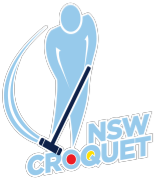 GOLF CROQUET PENNANTS 2023DIVISION 2 (H/C 5 to 8+ ) & DIVISION 3 (H/C 9+)******* ENTRIES CLOSE Tuesday March 1 2023 ******* RequirementsYou need a team of 4 players who are all members of your club for each Test. A "Test" is 2 x Singles matches and 1 Doubles match against another club. There is no limit to the number of club members a club may use as players over the duration of the competition and new eligible players can be introduced to your team at any time during the competition - including the Finals.   A player may not play for more than one team or more than one club in the same competition. Each Division is considered a separate competition. To be eligible, any player must meet the following handicap conditions:(i) the player’s handicap is within the handicap range for that Division at the closing date of entries (or is greater than the upper limit) and(ii) the player's handicap does not fall more than 1 step below the lower limit for that Division during the competition.SchedulingAfter entries close, teams are organised into zones by the Tournament Committee.  The teams in each zone then schedule Tests on mutually acceptable dates. The pattern of those Tests will be specified by the Tournament Committee according to the number of teams in the zone.As per the policy introduced towards the end of 2021, the location of the Finals for GC pennants competitions will rotate on a 3 yearly basis. The finals could last from 1 to 3 days depending on how the entries are divided into zones.  Most likely is finals taking 1.5 days.In 2023, Finals will be hosted as follows, with host club choosing two adjacent days from:Division 3: at Toronto club between Mon May 22 and Thurs May 25 Division 2: a club in Southern NSW/ACT zone between Mon June 5 and Thurs June 8EntriesEntries should be submitted by email to: tournaments@croquet-nsw.orgIn this email, please specify all of the following:DivisionName of Club (& Team name if club has more than 1 team in this Division) Team CaptainEmail and Phone contact information for Team CaptainPreferred playing daysPayment of entry FeeEntry fee is $50 per team and all fees should be paid by EFT to:Croquet NSW BSB 633000 Acct 170559793 with "GCP" then club name in reference field.Enquiries:   Lorraine Hatfield 	  0412 125 275   or   lorralyn@optusnet.com.au